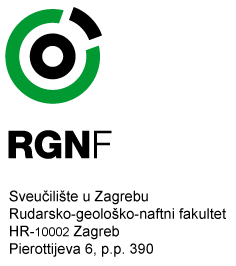  KLASA: 643-02/20-01/47 URBROJ:251-70-07-20-3
 Zagreb, 13. studenoga 2020.Na temelju članka 16. Pravilnika o doktorskom studiju na RGN fakultetu Sveučilišta u Zagrebu i      odluke Fakultetskog vijeća od 26. listopada 2020.IGOR KARLOVIĆ, mag. ing. geol.održat će u srijedu 25. studenoga 2020. u 11 satiputem aplikacije MS TeamsJAVNI RAZGOVORo temi doktorskog rada pod naslovom:„Podrijetlo, ponašanje i modeliranje transporta nitrata u varaždinskom aluvijalnom vodonosniku”  Razgovor će se održati s povjerenstvom u sastavu:1.  dr. sc. Željko Duić, izv. prof. RGN fakulteta Sveučilišta u Zagrebu,  2.  dr. sc. Kristijan Posavec, red. prof. RGN fakulteta Sveučilišta u Zagrebu,  3.  dr. sc. Tamara Marković, znanstvena savjetnica Hrvatskog geološkog instituta.Ako želite prisustvovati javnom razgovoru, prijaviti se možete na adresu zeljka.kurelec@rgn.unizg.hr do 24. studenoga 2020. do 12 sati. Naputak RGN fakulteta o on-line provedbi javnih seminara, javnih obrana tema i javnih obrana doktorskih disertacija tijekom epidemije COVID-19 nalazi se na https://www.rgn.unizg.hr/images/poslijediplomski/NAPUTAK_RGNF.pdf  DEKAN:Prof. dr. sc. Kristijan Posavec, v. r.Obavijest:1. Igor Karlović, mag. ing. geol.2. Članovi povjerenstva3. Tajnica dekana4. Mrežna stranica RGN fakulteta5. Arhiva PDS-aObavijest:1. Igor Karlović, mag. ing. geol.2. Članovi povjerenstva3. Tajnica dekana4. Mrežna stranica RGN fakulteta5. Arhiva PDS-aObavijest:1. Igor Karlović, mag. ing. geol.2. Članovi povjerenstva3. Tajnica dekana4. Mrežna stranica RGN fakulteta5. Arhiva PDS-a